HymnGod be With You Till We Meet AgainPiano Sheet MusicGuitar Sheet Music
聖歌再相會歌鋼琴樂譜簡譜吉他樂譜
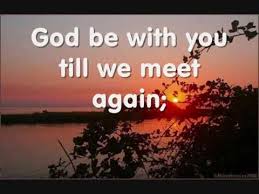 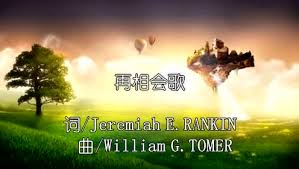 風火網頁 Webpage: https://www.feng-huo.ch/Date: February 24 2019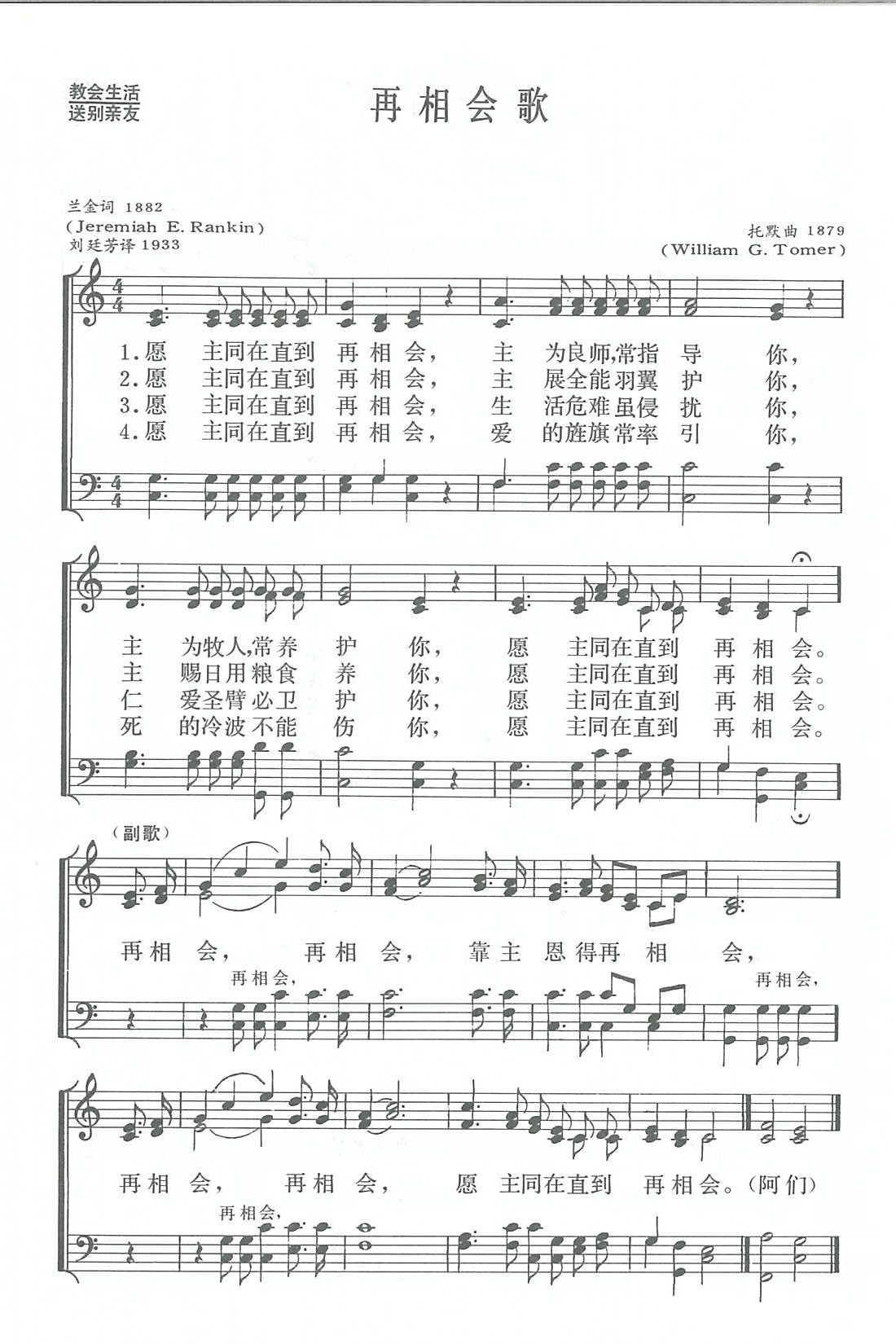 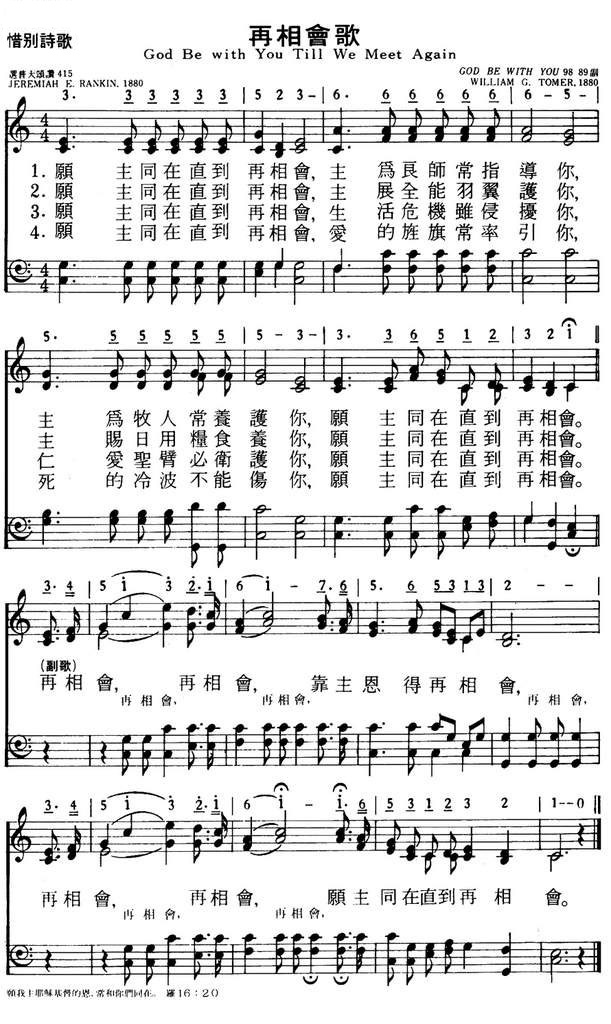 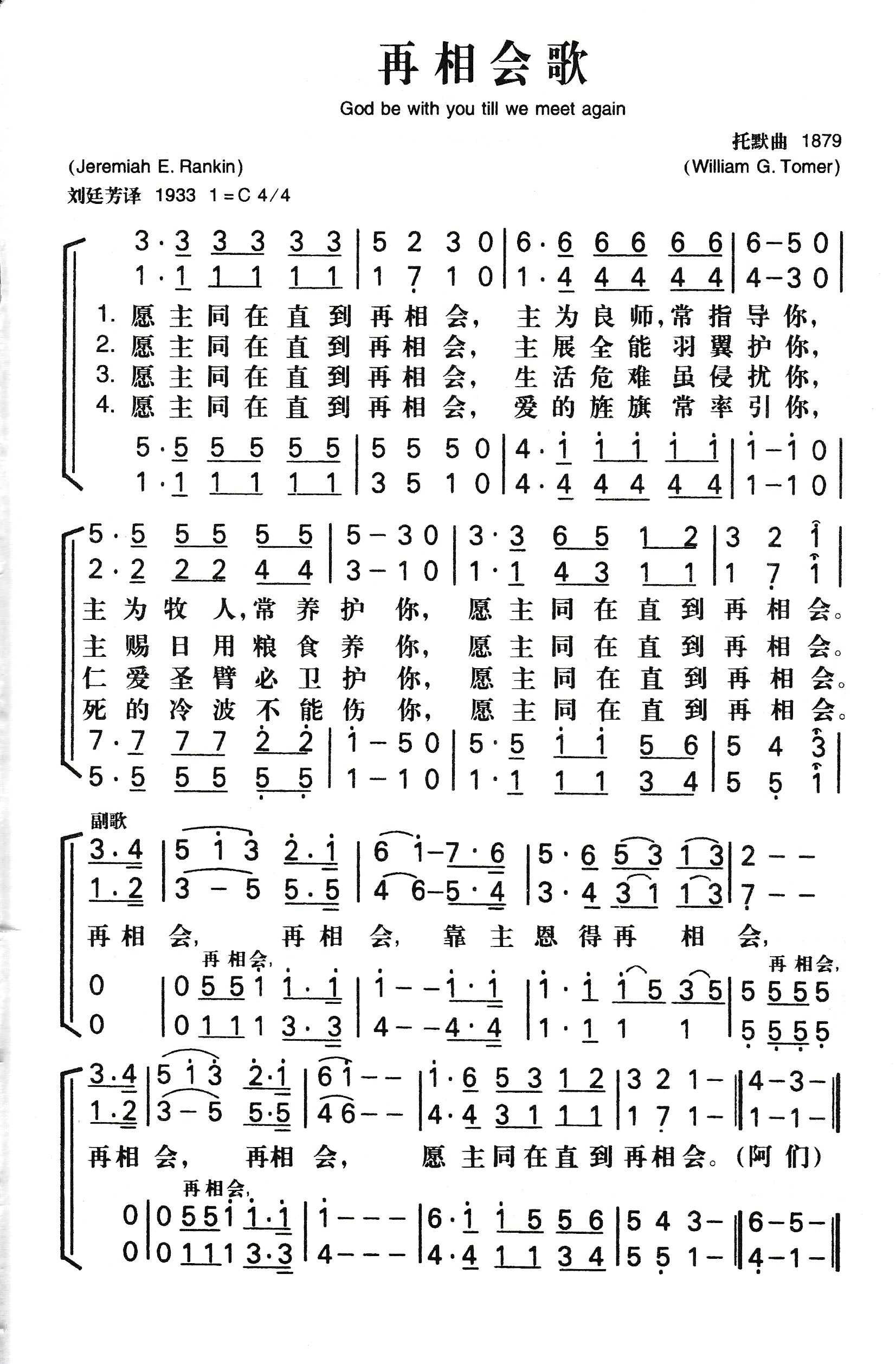 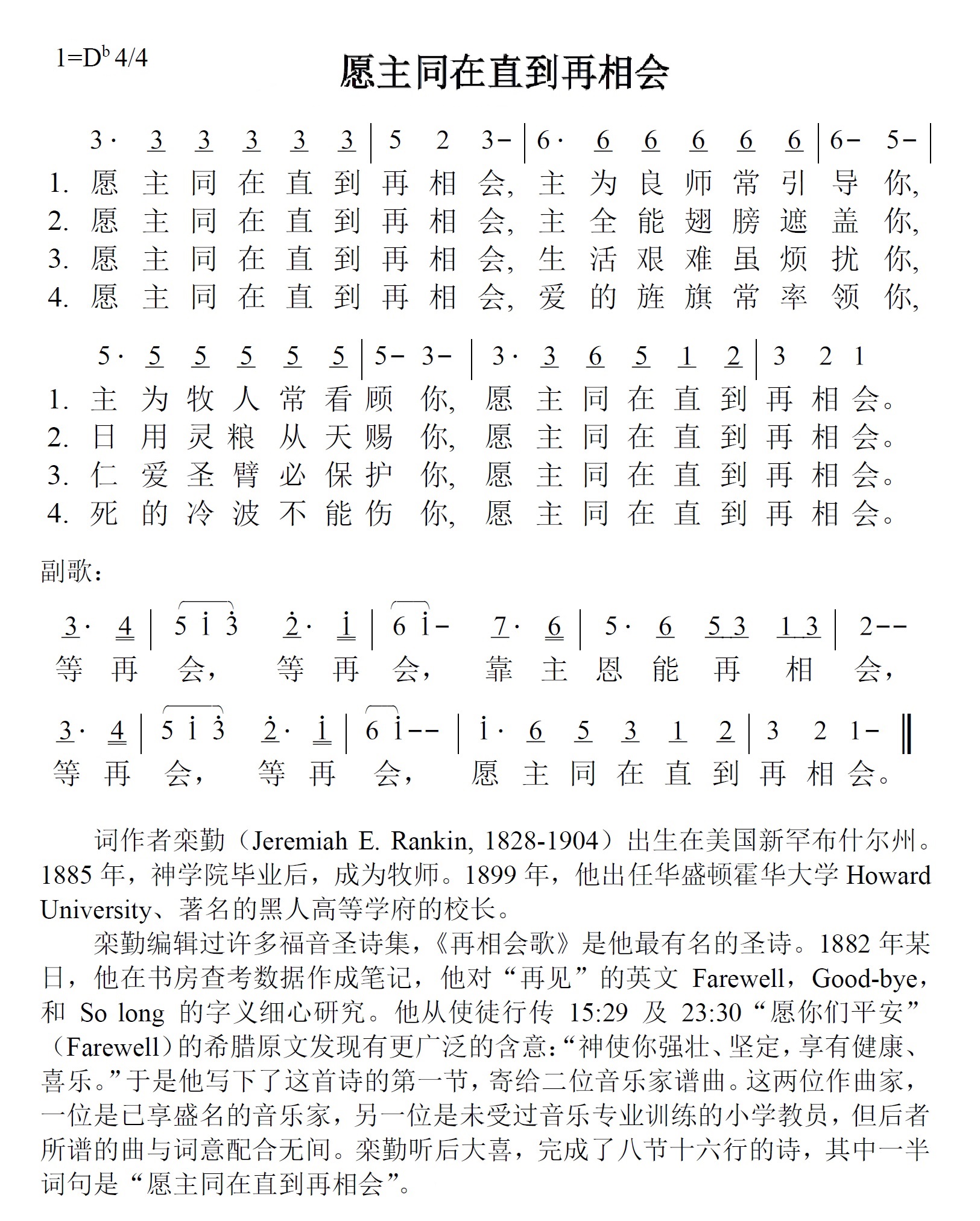 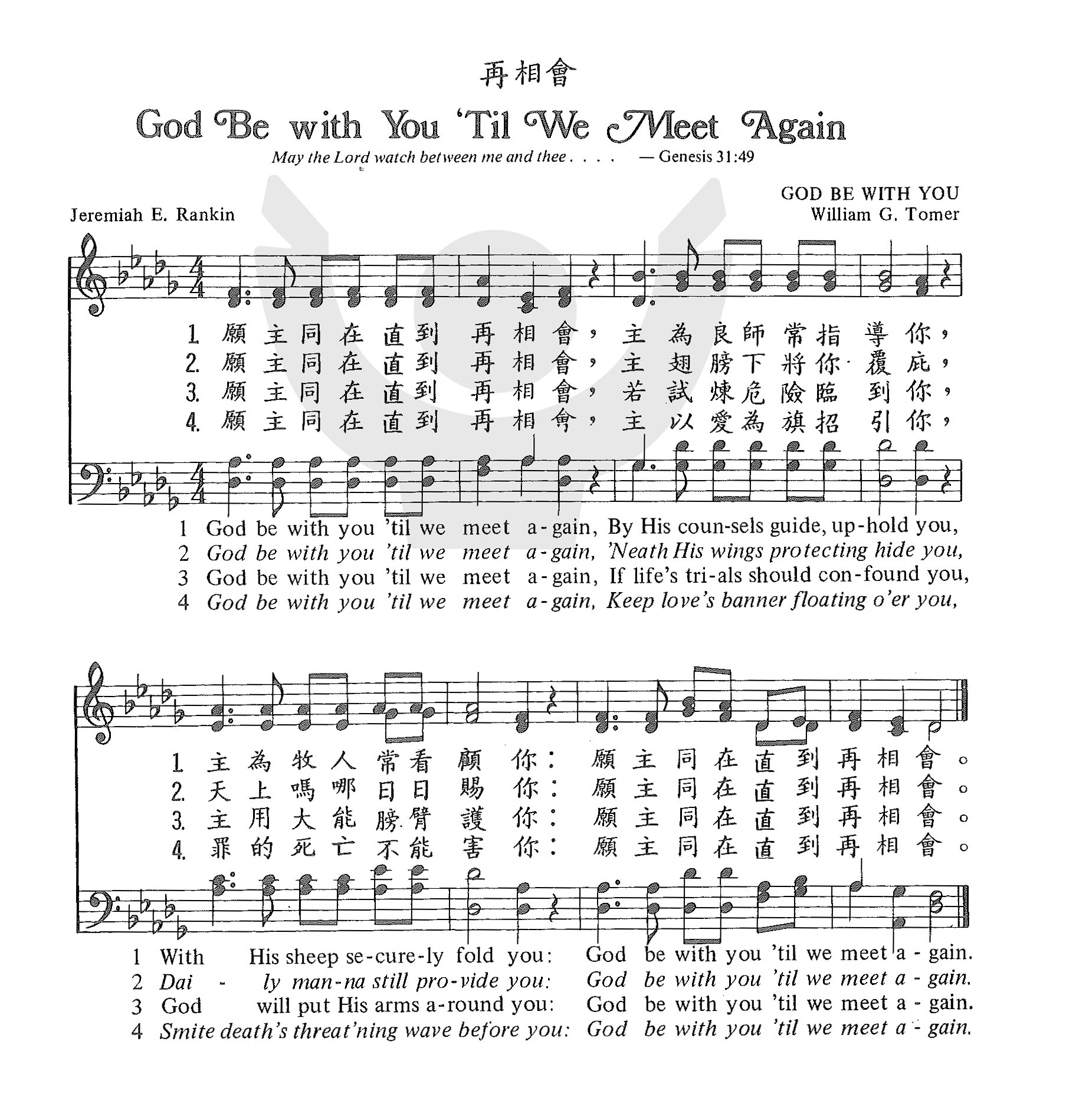 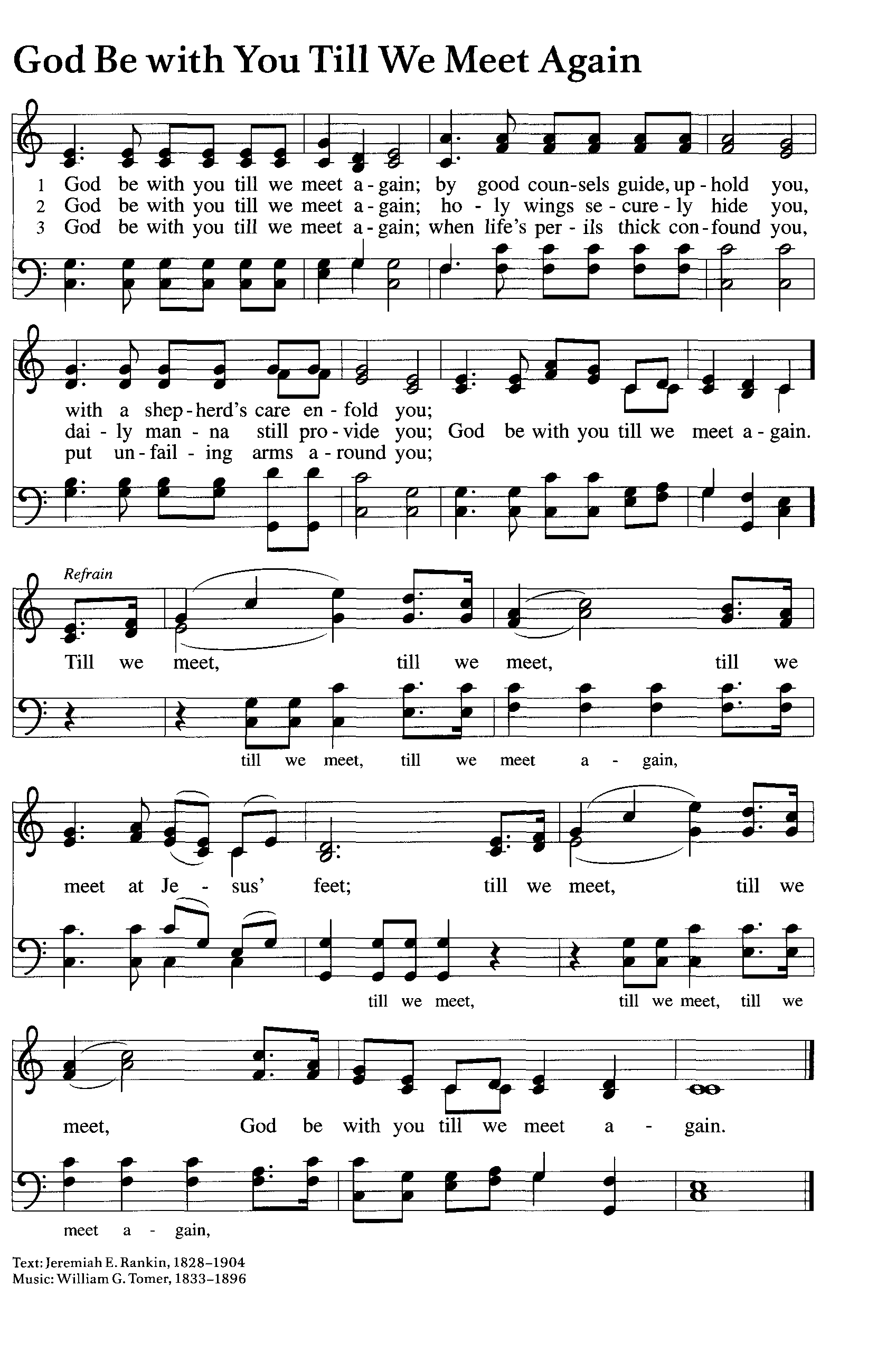 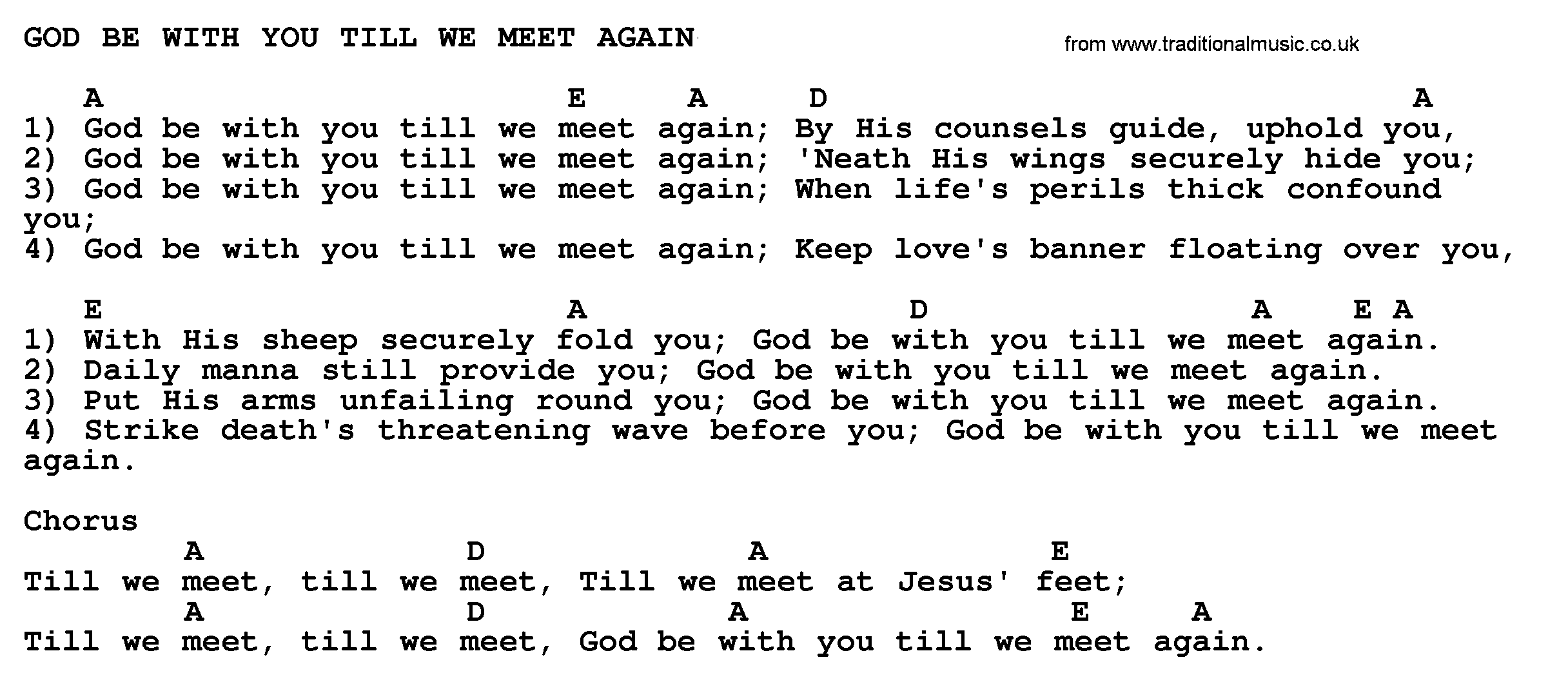 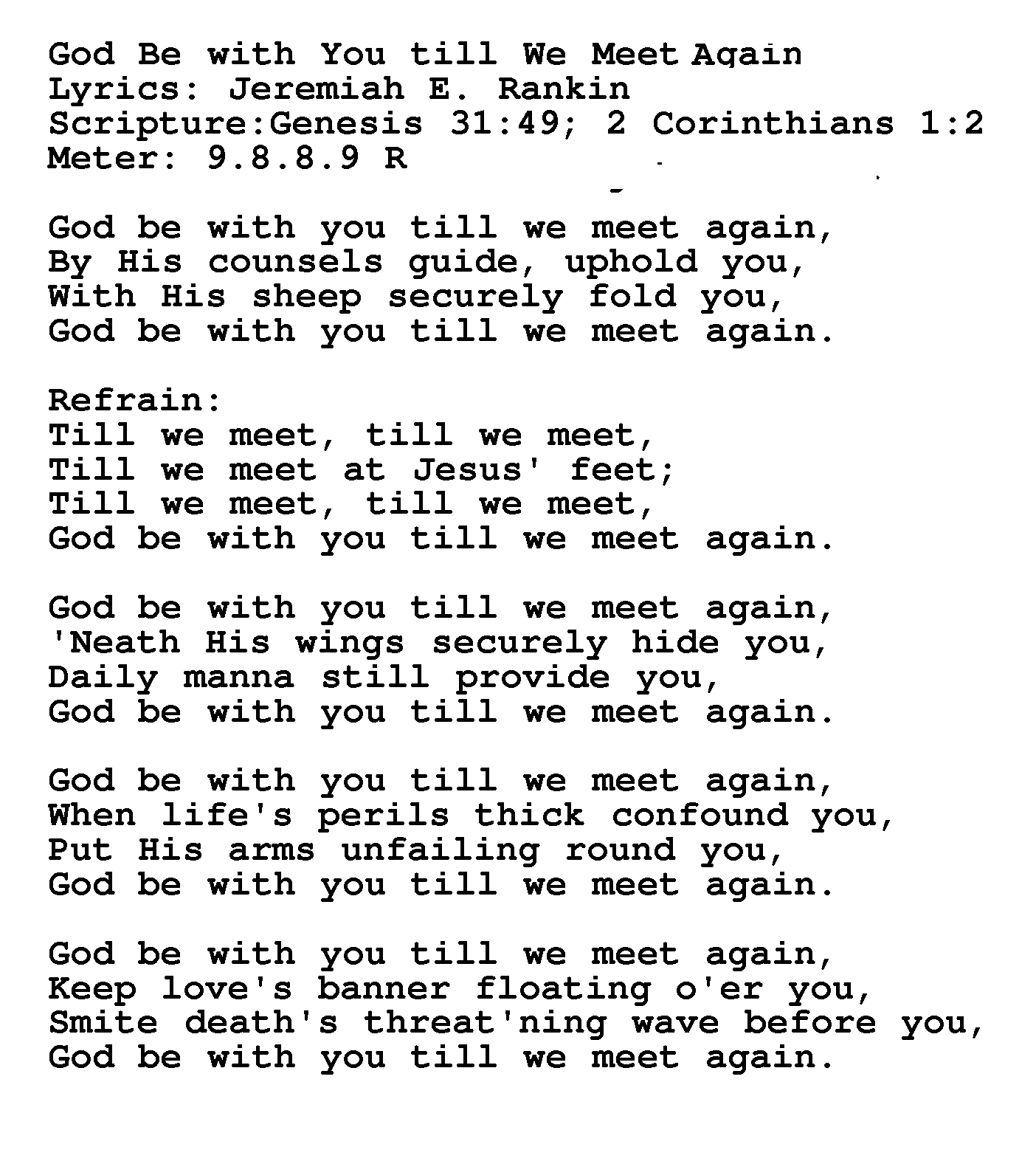 